Кулер для воды Aqua Work 16-L/HLN бело-синийНапольный кулер для воды AquaWork 16-L/HLN с производительной компрессорной системой охлаждения.хорошие для такого класса аппаратов показатели по нагреву воды: 700 Вт, не менее 7 литров в час с температурой 90-96ºС;не менее 2 литров холодной воды в час с температурой не более 7-10ºС;корпус из стали с плавными закругленными линиями позволяет использовать любые навесные стаканодержатели: и на шурупах и на магнитах;Удобное управление краниками подачи - нажим кружкой.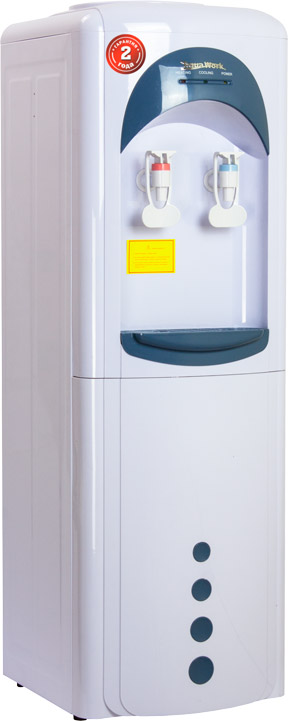 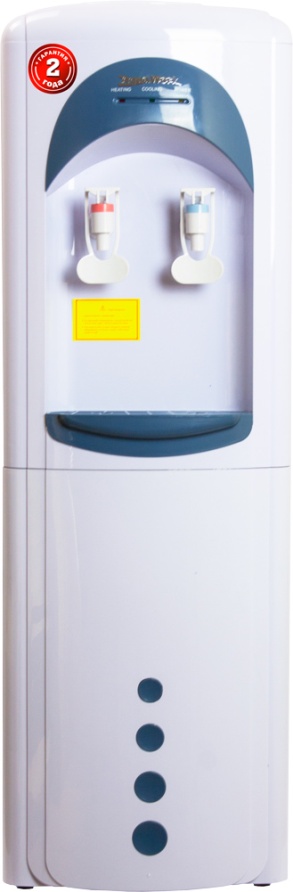 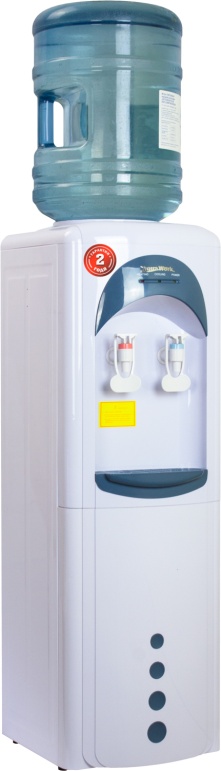 Модель16 L/HLNНагрев водыестьМощность700 ВтНагревает≥ 90 ºС, не менее 7л/чОхлаждениекомпрессорноеМощность90 ВтОхлаждает≤ 10 ºС, не менее 2л/чПодача водыкружкойКраников2Стаканодержателина шурупах, на магнитахМесто в корпусене используетсяУстановка бутылисверхуИндикация работысветодиодыУправлениетумблеры вкл/выклГабариты аппарата310x310x960 ммВес12.25 кгНапряжение220-240 В / 50 ГцПроизводствоКитайГарантия24 мес.